Audrey Jaquissajaquiss@sas.upenn.eduDraft Prepared for WPSA 2023Truth on Fire: Revisiting the “Science Wars” for the Climate Crisis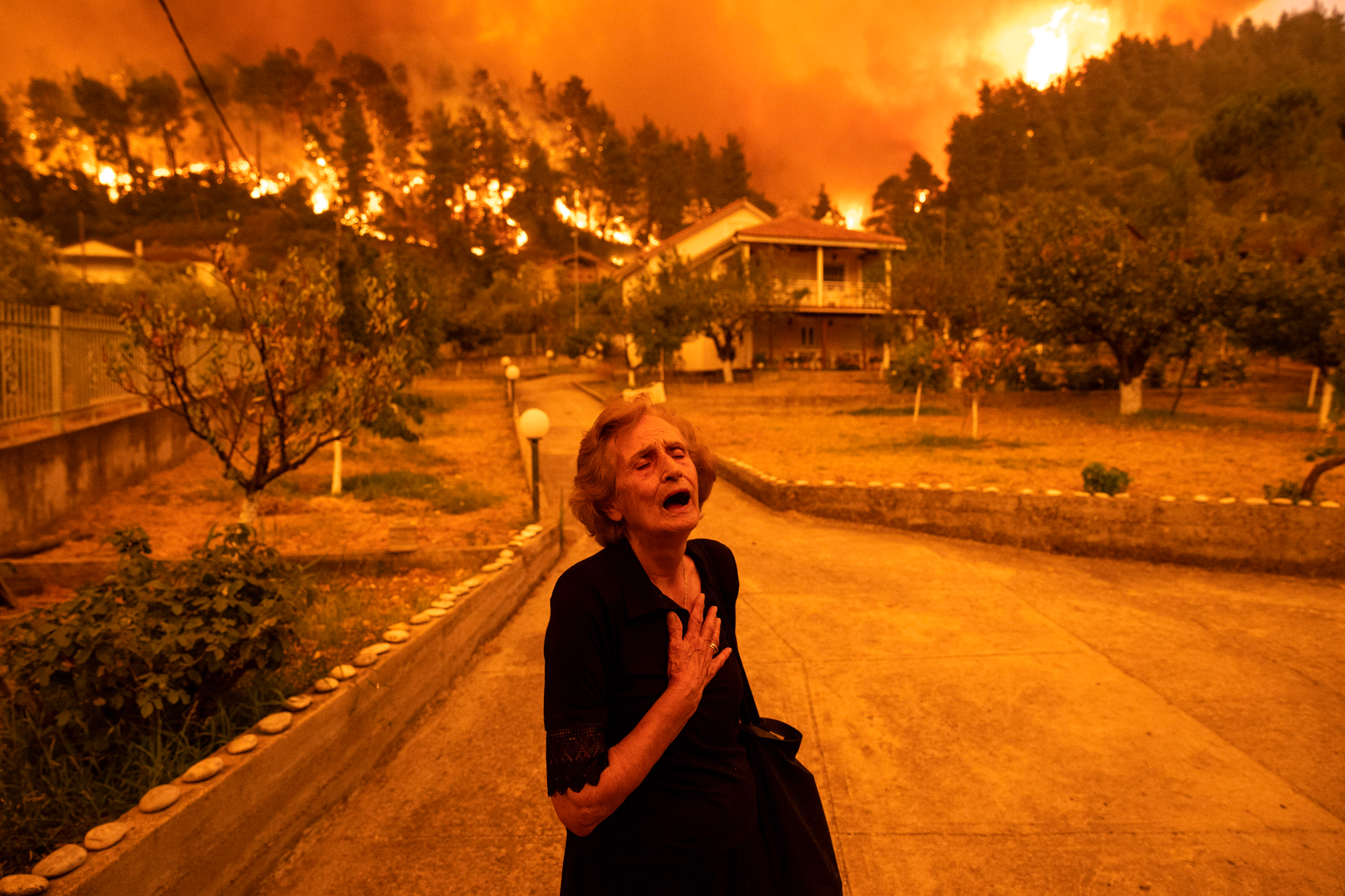 Figure 1.  A woman escapes wildfires on the Greek island of Evia, August 2021Bruno Latour is known as much for his decades of research unpacking the construction of scientific facts as the ire his work provoked. A prominent figure in the so-called “science wars” of the 1980s and 90s, Latour was a prolific contributor to the field of Science and Technology Studies (STS) with his work aimed at excavating the underbelly of scientific research and its relationship with the broader socio-political landscape. In “opening the black box of scientific facts,” Latour “knew we would be opening Pandora’s box. There was no way to avoid it.” Academics, scientists and commentators who saw themselves as defenders of science positioned this science-critical scholarship as an invitation to reckless relativism where truth would be lost to the whims of the uneducated, spurious political actors, and greedy corporate chicanery. His research was part of both an exciting burst of scholarship that “pride[d] [itself] on extending the scientific outlook to science itself” and fierce academic debates with angry detractors who felt scientists – and their authority – were under attack. As Latour recounts in his 1999 work, Pandora’s Hope: Essays on the Reality of Science Studies, a close friend’s “voice quivered as he asked me ‘do you believe in reality?’” Latour responds, “But of course! What a question!”, and ruminates on why what he would call “adding realism to science” was instead seen by many scientists “as a threat to their claims of certainty.” At the time, Latour embraced the fact that though Pandora’s box has been opened, “with plagues and curses, sins and ills whirling around,” we now have a new task ahead: “that is to go even deeper, all the way down into the almost-empty box, in order to retrieve what, according to the venerable legend, has been left at the bottom – yes, hope.” Before his death in 2022, however, Latour was said to be exchanging hope for regret. Had he “switch[ed] sides in the science wars, science critic turned science defender?” As The New York Times Magazine argued in 2018, Latour “spent decades deconstructing the ways that scientists claim their authority” but by then seemed to be mounting a defense of science to “help them regain their authority.” Bruno Latour re-emerged in his later years with “some regret” about his role in “climate skepticism and science denialism.” And he is not alone. For many, the climate crisis today compels more urgency than the scholarly squabbles of the 80s and 90s, raising the stakes of critiques of science to a dangerous level. Indeed, Bruno Latour resists calling these previous debates a war: “‘Nothing that happened during the 90s deserves the name ‘war.’ It was a dispute, caused by social scientists studying how science is done and being critical of this practice… We’re in a totally different situation now. We are indeed at war.’” Though far from a Latourian, climate writer Hamilton Clive echoes these weightier stakes with his commentary titled “The Anthropocene: too serious for postmodernist games” (emphasis added). As he writes, “No, I’m sorry, this is serious now. After all the attacks on climate science and the well-funded, systematic campaign to discredit climate scientists, people of good will have an absolute obligation not to play around with the science. The constructivist games of the 80s and 90s are an intellectual luxury we can no longer afford.” What changed? What role, if any, should the critique of science play in confronting a nearly apocalyptic environmental landscape? How do science-critical frameworks connect to broader social, economic, and political arrangements? What is the cost of pursuing a critique of science? And what do we lose if we abandon it?The climate crisis faces a political world in contradiction: on the one hand, we have more evidence than ever supporting a scientific consensus about the accelerating pace of global warming; on the other, we live in a world where the promise of objective truth has eroded in a postmodern fire. This paper reconsiders the so-called “science wars” of the late 20th century in light of the increasing severity of both the climate crisis and dilemmas of a “post-truth” politics. If the science wars of the 80s and 90s were largely confined to academic circles, these debates “have begun to look more like a prelude to the post-truth era in which society as a whole is presently condemned to live.” I consider how these debates have been reconciled – or exacerbated – in the face of the contemporary climate crisis and explore how conceptions of science operate on/in politics today. I ask how conceptions of science intersect with the threat of climate disaster and unpack how activists, writers, and leaders react to – and weaponize – the politicization of environmental science. I explore how “objectivity” is approached in climate politics and ask whether the critique of environmental science should be handled differently than scientific processes in areas like gender and race. I discuss the stakes of critique amidst pressing scientific warnings and interrogate why critiques of science are often presented in opposition to climate action today. I interrogate both the ostensible increase in hostility towards “objectivity” and renewed faith in the promise of a value-neutral science guiding environmental politics. I explore the controversies surrounding the “science question” not to argue that we should be skeptical of the knowledge claims of environmental science but rather to open up avenues for interrogating the vexing and crucial role conceptions of science play in climate – and capitalist – politics. I end with a call for a reinvigorated critique of science. I argue the frameworks of the science wars are worth revisiting not because they are a central cause for the “post-truth” climate but rather because they provide tools for rethinking the politics behind science in a capitalist world. This paper explores whether a critique of science is a culprit in the climate crisis, a powerful tool just in the wrong hands, or something too valuable to abandon. Has the climate crisis exposed the political weakness of science-critique or have the parameters of that critique been ruptured – and if so, what ought we do about it? Paradoxically or not, many scholars hoped a critique of science would give us a better understanding of the world. Given the admirable aims to which many scholars hoped to deploy a critique of science – and the blurry, unstable world we now find ourselves in – it is worth asking how we ought to approach science today. Why must we choose between a defensive pillar of “science” and a whirlwind of distrust? What role do scientific epistemologies really play in structuring the current environmental crisis? Is the critique of science a tool for or a weapon against the engines of capital? A conceptual toolkit mired in contradiction must be reconsidered. But when our politics start making less sense, this means a new horizon for rethinking our frameworks emerges. Science Wars Revisited        	The explosive and contending conceptions of science operating in environmental politics today suggest a renewed relevance to the debates in the 80s and 90s and the so-called “science wars.” The science wars can be understood as a debate surrounding scholarly reactions to a disparate array of thinkers engaged in critiques of science, objectivity, and their relation to power, including: “Bruno Latour, who dissect[s] the cultural belief-systems of scientists' communities; sociologists of scientific knowledge, such as the adherents of the Edinburgh school, who expose the interest-driven nature of scientific research; [feminists] who uncover the gender-laden and racist assumptions built into the EuroAmerican scientific method; philosophers who capsize or redefine claims to objectivity; historians who show the relationship between science's empirical world-view and that of mercantile capitalism.” This debate included conferences such as “The Flight from Science and Reason" in 1995 by the New York Academy of Sciences which aimed to “[link] together a host of dangerous threats: scientific creationism, New Age alternatives and cults, astrology, UFOism, the radical science movement, post- modernism, and critical science studies.” The “science wars” can be epitomized by the flashpoint of the Sokal Affair in 1996, when the physics professor Alan Sokal submitted a fake article to the journal Social Text in an attempt to reveal the lack of rigor and honesty involved in this new milieu of constructivists, postmodernists, and critical theorists. His article argued that gravity should be understood as a social construct. As Ian Hacking has summarized, “the science wars can be focused on social construction. One person argues that scientific results, even in fundamental physics, are social constructs. An opponent, angered, protests that the results are usually discoveries about our world that hold independently of society.” Though many commentators explored rich dimensions of science well beyond reductive debates about social construction, reactions to science-critical literature often “relied on caricature.”  In a recent New York Times article, for example, the author ruminates on the way the social construction of scientific knowledge was dramatized as a complete destruction of our claims on reality: “At the height of the conflict, the physicist Alan Sokal, who was under the impression that Latour and his S.T.S. colleagues thought that ‘the laws of physics are mere social conventions,’ invited them to jump out the window of his 21st-floor apartment.” Given the wide array of scholars involved in the science wars, this paper focuses on feminist work because of the central role these thinkers played in the controversy – and because public debates about science increasingly focus on gender. In what is called the “Sokal Squared” incident from 2018, three scholars submitted 20 hoax papers that “illustrate and parody what they call ‘grievance studies,’ and submitted them to ‘the best journals in the relevant fields.’ Of the 20, seven papers were accepted, four were published online.” In this science wars redux, feminist and postcolonial scholarship is framed as “a product of bias that distorts and undermines seemingly self-evident facts.” Beyond academia, as Judith Butler notes, “the attacks on so-called ‘gender ideology’ have grown in recent years throughout the world, dominating public debate stoked by electronic networks and backed by extensive rightwing Catholic and evangelical organizations.” Gender is often at the center of public debates about conceptions of science, where, for example, critics object to the embrace of transgender identities because “it putatively denies biological sex” and because it seems to “undermine the natural or divine character of the heteronormative family.”As the right-wing commentator Ben Shapiro has repeated ad nauseam, “being male or female is OBJECTIVE – not subjective.” Today’s “gender wars” underscore the political stakes of critiques of objectivity and the way conceptions of science intersect with anxieties about the (in)stability of the prevailing social order. More, it embodies the vexing situation wherein different sides of the political aisle deploy ironclad faith in scientific objectivity and fact in one arena of politics (e.g., gender) while abandoning it in another (e.g., climate change). As Peter Novick argues, objectivity “is not a single idea, but rather a sprawling collection of assumptions, attitudes, aspirations and antipathies. At best it is what the philosopher W. B. Gallie has called an ‘essentially contested concept.’” These contending conceptions of “objectivity” and “science” merit further inspection and underscore the usefulness of the form of question Sandra Harding once asked: “what forms of social relations make [a] conceptual framework…so useful, and for what purposes?” Focused on the “science question” in feminism, the science-war scholars especially of interest to this paper explored how conceptions of gender shaped scientific inquiry and exposed the way gender systems help naturalize conceptions about the world that were themselves contingent. Feminist thinkers like Sandra Harding, Dorothy Smith, Evelyn Fox Keller and Donna Haraway tackled a “set of questions about how interpretive structures (i.e. knowledge) – of nature, and of science – are shaped by an unconditional acceptance of certain cultural values (or norms) as universal, natural, and inescapable.” Gender binaries have helped “order the domains of mind and nature, reason and feeling, objectivity and subjectivity.” Moreover, as Harding notes, “Objectivity, or the incapacity for it, has been attributed to individuals, or groups of them, as in, ‘Women (or feminists, marxists, environmentalists, Blacks, welfare recipients, patients, etc.) are more emotional, less impartial, less capable of objective judgments.’” Critical analysis of gender can be used as a “critical wedge for alternative political discourse and action” and as a tool for interrogating the way conceptions of truth, nature, and objective science are constructed. Feminist epistemologies can be used to show the role scientific conceptions and practices have in shaping the world around us. In “The Science Question in Feminism,” Harding argues that “science is politics by other means, and it also generates reliable information about the empirical world. Science is more than politics, of course, but it is that.” Because science is always socially situated, Harding insists that “neither knowers nor the knowledge they produce are or could be impartial, disinterested, value-neutral, Archimedean.”        	Feminists who interrogated the socially situated nature of scientific inquiry were also eager to avoid the impression that the implication of their argument was a floating world of relativism and uncertainty. Harding, for one, maintains just because sciences are created through political struggles does not mean reliable information is impossible or that all sciences are inherently “bad.” Similarly, Keller insists that this project “is not a proposal for replacing science by politics, nor truth by interests. Rather, it is a proposal for acknowledging the role of desire and interest in our thinking about truth.” In some ways, feminist debates surrounding science were calling not for the abolition of science but for better science; one that is empowered rather than weakened by acknowledging social construction and contingency. As Donna Haraway put it, “feminists have to insist on a better account of the world; it is not enough to show radical historical contingency and modes of construction for everything.” Still, the science question in feminism threatened to become something of a pandora’s box:So much for those of us who would still like to talk about reality with more confidence than we allow to the Christian Right when they discuss the Second Coming and their being raptured out of the final destruction of the world. We would like to think our appeals to real worlds are more than a desperate lurch away from cynicism and an act of faith like any other cult’s…But the further I get in describing the radical social constructionist program and a particular version of postmodernism, coupled with the acid tools of critical discourse in the human sciences, the more nervous I get.The profound challenge for feminist scholarship was, then, how to both account for the contingency of all knowledge and remain committed to faithful understandings of a real world.	It is important to emphasize that these feminist thinkers differentiated critical questions about science from a more nihilistic skepticism in facts that would lead to an inability to distinguish between competing claims. Most notably, Sandra Harding developed what she called “strong objectivity” to highlight the fact that she is working to improve scientific practices and because “the prevailing standards for good procedures for maximizing objectivity are too weak.” Harding works with Standpoint Theory to reject empiricist epistemologies and to make the point that “all human thought necessarily can only be partial; it is always limited by the fact of having only a particular historical location – of not being able to be everywhere and see everything.” Standpoint theories take the unique experiences of (often subordinated) individuals as a point of departure for generating new and often unseen insights about the world around us. For standpoint theorists, all knowledge claims are socially situated, but some “social locations are better than others as starting points for knowledge projects” because they “do not arise in thought that begins from dominant group lives.” This does not mean marginalized perspectives constitute “the truth” nor does it leave us with a flimsy relativistic framework incapable of making sense of competing claims. Indeed, as Harding notes, “we do not have to be claiming to approximate the one true story about nature or social relations in order for it to make sense to argue that our account is less false than some specified set of competitors to it. For one thing, all that scientific processes could in principle produce are claims less false than competing ones as a hypothesis is tested against some chosen set of rivals.” More, situating knowledge does not “distinguish them from any other knowledge claims” because all claims are shaped by the contexts that produce them.	For Harding, “strong objectivity” does not relativize science so much as improve upon it. Insisting on the social location of knowledge does not mean all sciences are relative “to each and every culture's beliefs such that all are equally defensible as true.” Instead, “the point is that they are historically relative to different cultures' projects – to cultures' questions about the natural and social orders.” Harding argues that this provides us a better tool for refining scientific practices because it shows us how to interrogate the values and interests that constitute them, especially when facing “sciences that have been constituted by the values and interests of the most powerful social groups.” Though the point that science is rooted in particular social contexts has often been made, Harding explains that “strong objectivity” also reconfigures our understanding of how politics affects and interacts with scientific processes. For Harding, there are two ways of conceptualizing the politics of science. The first conceptualizes politics as an outside interference by special interest groups that “intrudes into ‘pure science’” that was or can be “free of politics.” This is the framework with which conceptions of objectivism as value-free, empirical scientific research tend to work best. The second kind of politics does not enter pure sciences from the outside but rather “already constitutes their natures and projects.” As Harding points out, in this second case the frameworks that hold up an ideal of neutrality to facilitate “objective” research “provides no resistance” to interrogating politics and may in fact “defend and legitimate” prevailing relations of power. This means “strong objectivity” interrogates conceptions of science as a way to understand and contend with political arrangements. As Harding has pointed out, “the new science studies show how the ‘order of knowledge’ has also been the ‘order of society.’ When challenges to the social order have arisen, these challenges have also changed the prevailing ways that the production and legitimation of knowledge have been organized, and vice versa: the social order and the structure of a culture's sciences are generated through one and the same social transformations.” The feminist critique of science was part of a broader reckoning with technology, truth, science, and the ideologies of the postmodern moment. The “science wars” created new critical tools, reactionary backlash, and a great deal of fear and anxiety. What were we afraid of? The charge of relativism, for one, and the fear that critical interrogation of scientific inquiry may have the effect of strengthening the side of corporate interests in industries like tobacco and fossil fuels when they critique the nature of “objectivity” in scientific findings. The quest for a better science and debates surrounding objectivity seem, if anything, more relevant today when tackling the environmental crisis – indeed, the stakes of scientific findings could not be higher. The subjects debated in the “science wars” have not gone away; they have returned with fury. In fact, many see the frameworks sparked by the science wars and the broader postmodern moment a central culprit in engendering the twin crises of climate doubt and post-truth politics. Clearly this academic debate did not remain cloistered in the ivory tower – but is this mode of thought to blame? How have science-critical conceptions shaped social and political reality? And does this mean those scholars have an obligation to disavow their work? Bruno Latour certainly seems tortured by the legacy of his work: Do you see why I am worried? I myself have spent some time in the past trying to show ‘the lack of scientific certainty’ inherent in the construction of facts. I too made it a ‘primary issue.’ But I did not exactly aim at fooling the public by obscuring the certainty of a closed argument—or did I? After all, I have been accused of just that sin. Still, I’d like to believe that, on the contrary, I intended to emancipate the public from prematurely naturalized objectified facts. Was I foolishly mistaken? Have things changed so fast in which case the danger would no longer be coming from an excessive confidence in ideological arguments posturing as matters of fact—as we have learned to combat so efficiently in the past—but from an excessive distrust of good matters of fact disguised as bad ideological biases! While we spent years trying to detect the real prejudices hidden behind the appearance of objective statements, do we now have to reveal the real objective and incontrovertible facts hidden behind the illusion of prejudices? And yet entire Ph.D. programs are still running to make sure that good American kids are learning the hard way that facts are made up, that there is no such thing as natural, unmediated, unbiased access to truth, that we are always prisoners of language, that we always speak from a particular standpoint, and so on, while dangerous extremists are using the very same argument of social construction to destroy hard-won evidence that could save our lives. Was I wrong to participate in the invention of this field known as science studies? Is it enough to say that we did not really mean what we said? Why does it burn my tongue to say that global warming is a fact whether you like it or not? That being said, was Latour over-estimating the influence of his work? Is science-critical scholarship really responsible for the “post-truth,” conspiracy-ridden world? The average climate-denier is probably not reading Latour, nor, for that matter, is Tucker Carlson. Still, Latour’s regret reflects the wider sense that engaging in critique of the politics of science facilitates climate change denial. While it may feel intellectually sound to argue that “just because science is constructed in part by society [that] does not mean it cannot produce reliable accounts of non-human realities,” science-critical frameworks increasingly feel dangerous. As Sherilyn Macgregor notes, “feminist epistemology has always aimed to critique Western science, and yet it is increasingly difficult to ask questions about climate science.” Though Latour’s backtracking is often exaggerated, the framing of his and others’ apologia may “legitimize the attacks on marginal standpoints that are occurring more widely in popular commentaries by positioning particular strands of work—specifically those with feminist and antiracist commitments—as indeed being responsible for the relativistic excesses they are being accused of.” I argue that we must revisit the critique of the role of science not to call for climate skepticism but to ask whether critique is dangerous – or whether it is dangerous to abandon it. What else can be salvaged from this critique beyond a dangerous pandora's box that invites relativism, denial of fact and reality, and pernicious corporate opportunism? Is a critique of science inherently a danger or is it a powerful tool lent to the wrong hands – say an incapable public led by greedy corporations? And how can we refine our tools so they contend politically with those “wrong hands?” If the parameters set by Harding and others seem to melt away when the critique of science is wielded by climate-deniers, polluting companies, and power-hungry politicians, how should that change our science-critical frameworks?Science in the Climate Wars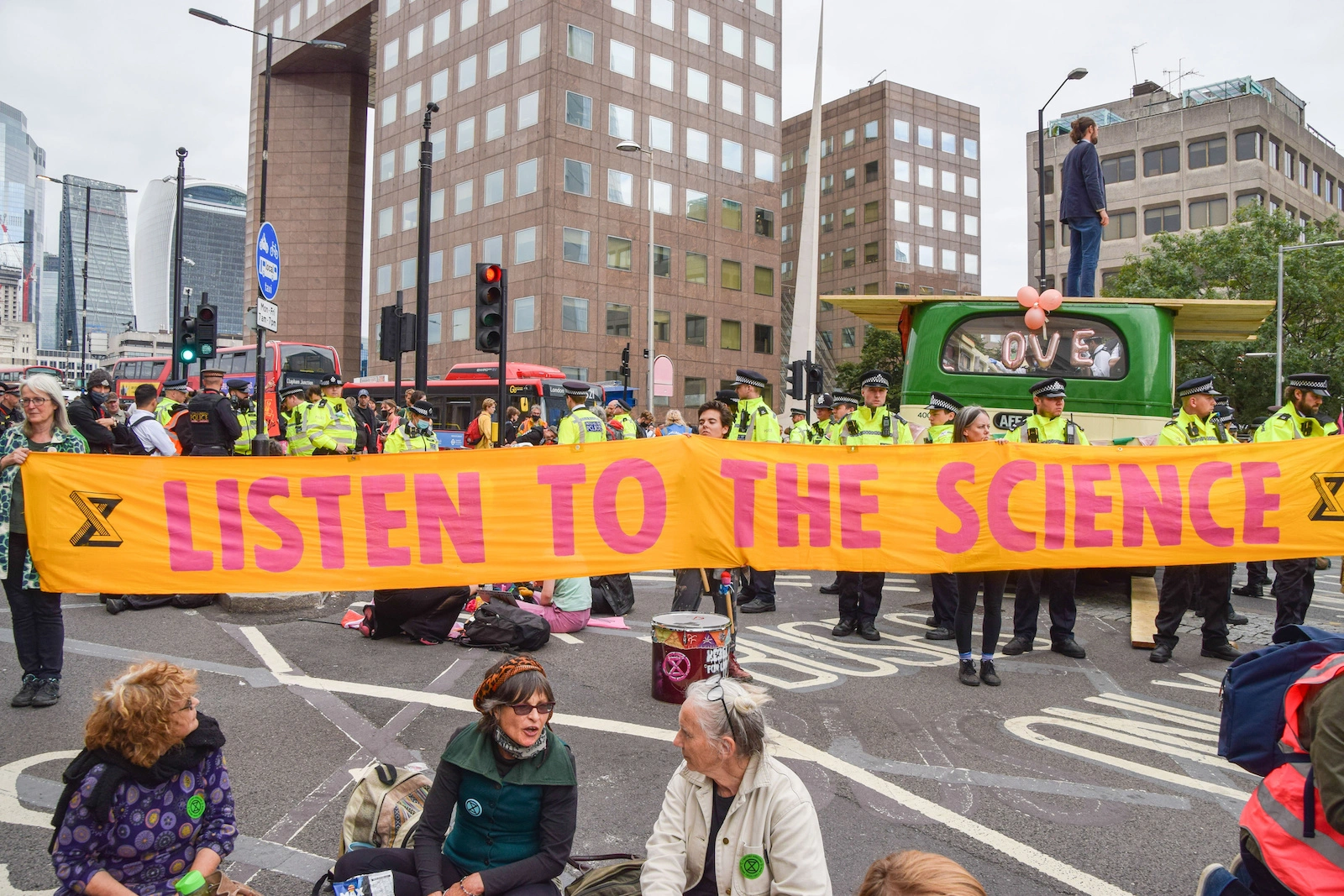 Figure 2: Banner during a climate protest in London	The status of science has changed since the science wars of the 80s and 90s. Indeed, as Latour has noted, “I think we were so happy to develop all this critique because we were so sure of the authority of science…And that the authority of science would be shared because there was a common world.” Still, the harsh reaction against Latour and feminist science scholars were understood to be an attack on the authority of science at a moment when its position in broader politics – particularly modes of funding – was in flux. As Mark Brown notes, the social contract between science and the state developed significantly after World War II: “the government would provide research support, relatively unfettered by requirements for accountability, if scientists would work in the interest of public progress and conscientiously administer and regulate themselves. These conditions helped science to flourish, and scientists have taken them for granted as their due.” This social contract was “forged at a time of extraordinary faith in science as the basis of technological progress. It was consummated after Sputnik in 1957, when economic growth and Cold War competition favored expansion of the scientific effort.” By the 1990s, however, the “terms of the contract” began to appear increasingly under threat as the government began “decreasing its funding of science and requiring greater accountability.” The pretense of an apolitical science for the public interest began to shift as sources of funding sprawled out into a web of private corporations and public-private partnerships. Indeed, “corporate influence on research is significant, especially in fields such as biotechnology. The growing importance of industry-university collaborations has left a public impression that science is for hire, that some scientists are simply indentured scholars to a corporate entity, and that scientific information is less a public resource – the basis after all of the original contract – than a private commodity.” During the 90s scientists felt they were increasingly under attack, making the reaction against science-critical scholars somewhat understandable. Andrew Ross has argued, for example, that the “epochal 1993 congressional decision to pull federal funding for the superconducting supercollider project affected these scientists in much the same way that Waco affected the militia movement. It was interpreted as a sign that the Cold War contract between government and scientists could no longer be taken for granted.”	Today, the attack on science has reached a new pitch, making the critique of science from the 80s and 90s seem like a privileged intellectual luxury from a bygone era. In what is often called the “post-truth” moment, many argue that “the relationship between emotion and politics has become front and center” and “objective facts are less influential in shaping public opinion than appeals to emotion and personal belief.” Indeed, “post-truth” was Oxford Dictionary’s “word of the year” in 2016 after Trump’s candidacy and presidency and became a dominant framework thereafter. Commentators note a “precipitous rise not just in anti-scientific thinking — last year, only 37 percent of conservative Republicans believed in the occurrence of global warming, down from 50 percent in 2008 — but in all manner of reactionary obscurantism, from online conspiracy theories to the much-discussed death of expertise.” At the same time, many scholars, writers, commentators, and activists, particularly on the left, increasingly turn to a valorization and defense of science to combat climate change. Scientists have become more active in their role as public actors and are often framed as a heroic and embattled last bastion for saving the planet. As the climate crisis increasingly presents an overwhelming existential threat to human civilization – and a critical test of our political capacity that, as of now, we seem to be failing – many commentators who would otherwise be associated with science-critical frameworks on the left hold up an almost mythical vision of “science” as the key to climate action. As many have noted, the prevailing narratives around climate change “remain strongly rooted in the knowledge claims of the natural sciences.”  “Listen to science” has become a common refrain in the political landscape, from environmental politics to vaccine debates and beyond (see Fig. 1). In a recent article in The New York Times, for example, John Kerry shares his sales pitch to saving the planet: “We’ve got to do what the science tells us to do.”  Unlike many other urgent political issues, the crisis of climate change “appears to rest on a rock-solid consensus among those most qualified to judge…[and] there is remarkably little scientific dissent around the claim that the earth is warming dangerously as a consequence of human activity.” The International Panel on Climate Change (IPCC) has concluded “that the warming of the planet’s climate is ‘unequivocal’” and has sounded the alarm in extreme terms: “Even if the United States and other national governments keep the pledges they made in Paris, we are on track for a warming of about 3°C… Exceeding the 2°C target increases the risk that we will trigger powerful self- reinforcing feedbacks—like, say, releasing large quantities of the methane currently trapped in permafrost—that would catapult us into more catastrophic warming regardless of our emissions.” Scientific expertise provides a bedrock for most environmental advocacy and a narrative vehicle for making climate change digestible to the broader public. Indeed, as Ulrich Beck has argued, science is often implicated as “cause, medium of definition and source of solution to the environmental crisis.” Consider what climate activist Greta Thunberg told Congress in 2019: “I don’t want you to listen to me. I want you to listen to the scientists. I want you to unite behind the science. And then I want you to take action.”  The environmental crisis stands out among other dominant political issues like inequality, healthcare, and foreign policy because of the (relatively more) authoritative image of a “value-free science as preceding and compelling political decisions.” Despite the remarkable scientific consensus surrounding the climate crisis, however, political action capable of more fully confronting environmental degradation remains out of reach. 	Many environmentalists and eco-philosophers do still critique the uses and abuses of modern science, including its role in technological development, exploitation of nature, and environmental degradation. Some activists embrace Carolyn Merchant’s claim, for example, that “modern science conceives nature as inert matter to be mastered and exploited for instrumental human purposes.” As historian Peter Hay notes, “for many environmentalists the scientific project has been sullied beyond redemption.” That being said, environmentalists have also “long relied on science both to understand environmental problems and to legitimate political responses to them.” Scientists provide evidence of human-driven climate change and offer frameworks for understanding discrete phenomena as a larger whole. Though we can ourselves observe incidents of extreme weather, for example, we do not necessarily connect discrete incidents as part of a broader pattern of global warming “without the long-term statistical assessments” and frameworks provided by climate scientists. The role of science in environmental politics during the 20th century “drew on a ‘positivist’ view of science as a formal, logical, socially insulated method for producing value-free knowledge.” In the United States, the advent of major public funding programs (e.g., the National Science Foundation and the National Institute of Health) and a spiraling bureaucratic infrastructure reinforced the notion that science can and ought to provide raw, socially-insulated inputs with which policymakers can subsequently deliberate. This view (sometimes called the “linear model”) differs from advocates of expert technocracies in that it understands the role of scientific expertise as policy neutral rather than prescriptive. Though the social contract with science has significantly changed, as noted above, the environmental movement seems to have returned (or rather stood firm) in adopting the pretense of neutral scientific research. And as Mark Brown has argued, this perspective asserts that “science inevitably produces social benefits, but only if insulated from politics. This conception of science continues to underlie much environmental politics and policy-making.”	Implicit in the linear model and many environmentalist strategies is a view that the politicization of science – as well as the disregard for the authority of scientific findings – is a central threat to solving climate change. However, the practice of shielding scientific research from social, political, and economic influences has often put environmentalists and their supporters in vexing binds. Decades of research in the social studies of science, for example, have “shown how social values and political decisions influence science in all kinds of ways.” Critical philosophies deconstructing the notion of incontestable, objective truths, though certainly not universally adopted, have presented a nagging challenge to environmental strategies that hold up a vision of a value-free science research. Moreover, as many scientists themselves assert, the scientific method produces evidence that can be messy, provisional, doubt-driven, and disputed. The pretense of an unsullied, incontestable scientific truth that can trump the political debates has often failed its wielders. One small example of these troubles occurred what has been called the “climategate” email scandal in 2009: In the fall of 2009, a few weeks before a major United Nations climate conference in Copenhagen, somebody leaked over 1,000 e-mails written over 15 years by climate scientists at the University of East Anglia and their colleagues. Among other things, the emails showed leading climate scientists evading Freedom of Information Act requests and discussing ways to prevent their critics from being published in leading journals. Conservatives seized on the emails to discredit the entire idea of global warming. Environmentalists replied, correctly, that the emails did not cast doubt on the basic conclusions of climate science. … But even though the emails raised no serious questions about the scientific consensus on climate change, they did suggest a paternalistic view of the public and a linear conception of science advice (Hulme 2009b; Sarewitz 2010; Beck 2012; Grundmann 2013). In light of ‘pressure to present a nice tidy story’ (Pearce 2010: 48), the scientists apparently concluded that maintaining public support for climate policy required downplaying uncertainties and disagreements in certain public presentations of climate science. Though most scientists remain open to reflective research, useful doubt, and robust challenges to their findings, environmentalists themselves are often hesitant to disclose the messier side of scientific research to the broader public. As Donna Haraway has pointed out, it is ironic that the most fervent believers in “the ideological doctrines of disembodied scientific objectivity” are nonscientists – and “a very few trusting philosophers.” The dilemma of scientism in the environmental movement to combat climate change has only become more vexing in recent years. Though we need much more critical confrontation with the role science plays in climate politics, “the critique of science is less appealing now that we are under assault by alternative facts and fake news.” Indeed, the contemporary environmental debate has presented somewhat of a quandary to those who are otherwise dedicated to critiques of science. For example, after the March for Science in April 2017, Norah MacKendrick asks whether sociologists of science can defend science without compromising their scholarly ideals. Should she join hands with the marchers? In response to MacKendrick’s hesitation, sociologist Owen Whooley notes that he too finds himself in an urgent dilemma: “We have made it our life’s work to question objectivity, to illuminate the ways in which science is shaped by ‘extra-scientific” concerns, and to catalog science’s problematic dealings with power. But if the alternative is Trump? If a choice must be made, count me among the scientists marching.” As Ben Almassi asked recently, “with this most recent antiscience turn, should philosophers and other science-studies scholars put criticism aside and join the scientists they study in circling the wagons, or is there a role for critical scholarship that questions or challenges scientific practices and institutions?” There is an increasing fear that we must refrain from critiquing science in this moment of profound crisis. Almassi muses that the crisis is akin to wartime where it may be understandable that these thinkers fear giving aid to their enemy by bolstering “antiscience forces.”The conception of an indisputable truth is tempting to deploy in politics and is by no means a newly seductive strategy. But it may feel especially acute given the fact that there is overwhelming scientific consensus about the existential threats we face. In this vein, environmentalists sometimes “cast their allegiance to science as an almost compulsory form of deference to overwhelming quantities of evidence.” This can be seen, for example, on the slogans of sign-carrying marchers: “science has no agenda” or, as Neil deGrasse Tyson has put it, “the good thing about science is that it’s true whether or not you believe in it.” This approach has not necessarily led to success in the political arena, or at the very least has not produced universal assent. As Latour has argued, “capitalist expansion in the contemporary moment is ‘based on the systematic denial that climate change exists.’ This insistence on the geological as the driving force behind Trumpism is why it is quite useless to become outraged on the pretext that Trump voters ‘don’t believe in facts.’ They are not stupid: it is because the overall geopolitical situation has to be denied that indifference to the facts becomes so essential.” In other words, asserting facts may not be an effective strategy against climate denial not so much because denialists are ignorant but rather because they have an interest in denying the implication of those facts. Whether opponents to climate action are uneducated, tricked by corporations, or simply interested in pursuing extractive processes, it may be the right’s political goals – not just their set of “facts” – that need to be combatted. Some have also suggested that an insistence on an unyielding science grounds the political debate surrounding climate change as “simply picking a side for or against ‘science.’” This can create “an incentive for their opponents to criticize the relevant science” where “science then becomes a proxy battleground for politics.” More, a primary emphasis on the credibility of science often results in a debate where the competing parties “share the linear assumption that science drives policy, differing only in their views on whether the science is credible.” This is especially troubling when “competing interest groups can each find high-quality science advice that supports their political views” or at the very least “pay ‘hired guns’ who adopt the cultural trappings of expertise.” This means that debates about the political, economic, or moral dimensions of environmental issues are often displaced. Moreover, this framing of environmental issues can lead to an emphasis on technical and scientific problem solving (such as stabilizing greenhouse gas emissions) at “the expense of other ways of formulating the problem, such as the structural imperatives of the capitalist economy driving those emissions…[and] the surrounding social relations producing them and giving them (particular) meaning(s).” In a word, the scientific rhetoric of environmental politics can obscure the political dimensions of the climate crisis and exacerbate a landscape that increasingly feels bereft of transformative political avenues. The “proliferating narratives around climate change remain strongly rooted in the knowledge claims of the natural sciences and aligned to a policy framing in which climate change is a problem to be solved” rather than a vision around which the world can be transformed. Many scholars have also critiqued the way the construction of a “universal” subject in environmental science can obscure the political systems responsible for exploitation, inequality and pollution, as well as the unequal position of marginalized groups subject to a disproportionate impact of climate change. As Sandra Harding notes, dominant paradigms of value-free science and technology often act as if “there are no persons or institutional practices that we can hold responsible for the shape of the sciences and the kind of social order with which they have been in partnership.” Moreover, “species” talk may hide the “reality of capitalism production” and “logic of imperial domination that it fosters” instead of engendering global solidarity or targeted political struggle. In her call for more feminist perspectives in green scholarship, for example, Sherilyn Macgregor argues that ecopolitics is steeped in “universal” language that often erases social difference and neglects structural analysis of both “the root causes and the differential impacts of climate change.” In short, because the bedrock of environmental politics is so heavily steeped in scientific findings, “we are invited to debate the science and the conduct of scientists rather than to critically analyze the historical forces, hierarchical power relations, and value systems that have caused, and are standing in the way of addressing, the current predicament.” Scientific development then becomes both the root of the problem and its potential solution.It is important to ask why overwhelming scientific consensus about the climate crisis has not led to substantive or commensurate political action, particularly in the United States. If we are staring objective truth in the face, why has the climate crisis not been met with a more robust political response? This at the very least should give us pause about the strategic value of holding up an unassailable vision of science-as-savior.  One frequent mode of explanation is the “deficit model,” where the lack of action is attributed to the knowledge gap between experts and the broader population. As one climate scientist Stephen Schneider put it, “if the public understood the basics of the real risks to nature and to themselves, their posterity, and their world, they would be much more likely to send strong signals to their representatives to act in a precautionary way.” A poorly informed public, “fed by petroleum industry's manufactured uncertainties and the news media's irresponsible exaggeration of dissent,” is to blame. However, it is important to note (without disregarding the very real presence of climate denialism and skepticism) that the deficit model does not account for the fact that “large majorities in the United States have long expressed support for energy research, carbon taxes, elimination of fossil fuel subsidies, and other climate-relevant policies.” Still, facing a non-expert public, industry lobbying, and reactionary denialism, climate activists often double down on the idea that the solution is to cling to the supreme scientific authority on the matter. Many environmental activists assume it is the disregard of science that threatens the effort to combat climate change and focus on fighting stubborn patterns of climate ignorance and skepticism in the broader public. Interestingly, this may also exacerbate the accusation that climate protection advocates are members of the elite who distrust the ignorant public and think they know what is best. As Barbara Freese has pointed out, the rhetoric over the past few decades has shifted amongst the opponents of climate-conscious policy: “although opponents were still cast as extremists, instead of implying they were hippies fighting materialism while riding the bus, they were more typically characterized as members of a powerful, self-interested, hypocritical ‘elite.’ The denial movement tapped with great success into growing populist resentments.” Though many climate denialists are themselves part of the elite, the charge of elite rule may be easy to stick. Indeed, the role of truth and expertise as a limit to the dangers of pure democracy can be found as a central tenant in many dominant liberal philosophies. More, “in the popular mind, the allegiances of many of the sciences to elite interests – military, corporate, and state – and to the cause of superindustrialism have underscored the perception that they are far from democratic in practice.”Indeed, climate deniers (and other science-deniers, such as the anti-vax movement) see scientific expertise as just another form of elite-control. Media reporting on scientific consensus is likewise seen as just another player in elite power removing individual – even democratic – agency over one's life. As one scholar has noted, “theorizing the role of science in public life has long roots. It reaches back if one is philosophically inclined to Aristotle's reflections on oligarchy, or government by the few.” Political valorization of scientific authority may read as an almost authoritarian move, disclosing democratic participation on the matter. By what grounds should experts rule over me? Given that opponents to climate action often attack the credibility of science, it is understandable that “global movements for environmental justice and sustainability seek to buttress the authority of the natural sciences, recognizing that this authority may be the last best hope in the struggle for earth’s future against moneyed fossil-fuel interests.” But the pretense that science is absolute “will always risk justifying the unjustifiable—the name of science and its apparatus for validation will always be a double-edged sword, invoked in defense of the best and the worst.” Indeed, as Sandra Harding herself pointed out in her work on “strong objectivity,” the pretense of scientific neutrality and its concomitant political authority ensures that “might makes right,” especially when “sciences are already in the service of the mighty.” As Harding further points out, objectivity does not “assure the political high-ground…[it] has been “used at sometimes to block social justice and at other times to advance it.” Indeed, Rachel Carson (who is credited as helping spawn the modern environmental movement) was “in many ways an early ‘counter-expert’ who criticized mainstream chemical expertise for its narrow focus, its dismissal of ecological concerns, and its close ties to industrial interest” – as one scholar has noted, “chemical companies tried for years to discredit the book and its author, accusing Carson of scientific incompetence and communist sympathies.” It is interesting to note that the anxiety over science-critical frameworks may even exacerbate the perception of elite contempt for the masses – as if only the educated can responsibly wield critique. As Latour somewhat jokingly asks, “is this a patrician spite for the popularization of critique?...We have been complaining so much about the gullible masses, swallowing naturalized facts, it would be really unfair to now discredit the same masses for their, what should I call it, gullible criticism?”As noted above, “many of the very same scholars who embrace the post-positivist view that every scientific fact comes laden with values are also convinced of the importance of heeding and amplifying the voices of scientists when it comes to climate change.” The scientific nature of the climate crisis poses interesting challenges to those scholars and activists otherwise dedicated to placing scientific developments within the context of broader social context and arrangements of power. Beyond the dangerous historical examples of the aims to which the modern sciences have been put to use, Chakrabarty notes that, in the context of the scientism of climate politics, historians understandably “feel concerned about their finely honed sense of contingency and freedom in human affairs having to cede ground to a more deterministic view of the world.” How can we grapple with the legacy of a debate that, as William Connolly has put it, “dominated the humanities and social sciences resulted, in many cases, in the dismissal of scientific research as a hegemonic discourse in the service of imperial interests and modernist consolidations of power and privilege.” We need both a critique of science and a collective commitment to facing the truth of the existential threat the planet now faces. What can the science wars that preceded the current moment tell us about navigating this particular tightrope?It may be the case that the critique of science may need to get more robust in the age of the climate crisis. How should we tackle the approach to science by the very industries causing the warming of the planet, for example? As is now widely known, ExxonMobil conducted its own research into the warming of the planet, finding that “‘catastrophic’ effects for a substantial fraction of the earth’s population were ‘distinctly possible.’” By the late 1980s, however, they “had begun to publicly dispute the climate consensus it once accepted, including through a highly influential business group it helped found and lead called the Global Climate Coalition (GCC).” In the past few decades, corporations like Exxon and BP (British Petroleum Company) have shifted from outright denial to more insidious framings. Consider, for example, why the BP coined the term carbon footprint and popularized the carbon footprint household calculator: they aimed to shift public perception of responsibility for pollution from themselves to all individuals. As researchers like Geoffrey Supran and Naomi Oreskes have shown, ExxonMobil finds ways to shift blame for the climate crisis, as well frames climate change as “a risk rather than reality.” Science-critical frameworks, then, may be of use not to deny the validity of the international scientific consensus on the causes of global warming, but rather as a tool to disentangle the politics behind the way “science” is presented and weaponized by fossil fuel industries. Said in another way, it’s important to remember this struggle is as much about truth as it is about power. As Ben Almassi has put it: “in a world racked up to a level of nuclear, biogenic, and chemical overdevelopment that cannot insure against its own annihilation, let alone guarantee its own sustainability, technological ethics more than entitles the skeptic to ask for evidence of rationality.” I argue this a critical approach is quite different from “that taken by merchants of doubt,” but given the perception that science-critical frameworks lead to an infinite regress of relativism, we ought to consider whether that is really true. Indeed, feminist critiques of science aimed at making science better by understanding the political, economic, and social forces behind research. If in 2018, “only one in five Americans recognized that more than 90 percent of climate scientists have concluded that human-caused global warming is happening (In fact, about 97 percent of studies in the peer- reviewed literature agree with the consensus view),” perhaps this is because science-critical frameworks lost favor rather than the reverse.  A feminist critique of science reminds us to interrogate the structures, interests, and figures that shape scientific research. It also calls attention to the way science helps articulate the common sense “givens” that undergird status quo ideology. Contra Latour, I suggest there is more evidence that this mode of critique has been lost – or at the very least, weakened – rather than triumphed in the era of climate denial. Certainly, the success with which fossil fuel companies have oriented climate responsibility around the individual indicates that the critique of science could have a much bigger role to play in our ability to diagnose the most crucial culprits of global warming. But another major piece of evidence suggesting the loss of science-critical frameworks is how we imagine getting out of this mess. Indeed, even with the acknowledgment that global warming is an existential crisis, many stick to “proposals for large-scale industrial solutions to ecological destruction that are often indistinguishable from the cause.” Fossil fuel industries and their allies, for example, often emphasize their role in capitalist innovation and unmitigated hope in our ability to adapt to the challenges caused by climate change. As the former CEO of ExxonMobil Rex Tillerson put it in 2012, “We have spent our entire existence adapting, OK? So we will adapt to this. Changes to weather patterns that move crop production areas around – we'll adapt to that. It's an engineering problem, and it has engineering solutions.” As Jesse Goldstein has shown in his 2018 book Planetary Improvement: Cleantech Entrepreneurship and the Contradictions of Green Capitalism, the political cachet of green technological salvation is rampant, even amongst those who would otherwise target capitalist industries for their role in the climate crisis.  I suggest the continued relevance of the critique of science to tackle ideologies like Tillerson’s not just to debate the credibility of this position but also to call attention to the fact that many calls for solutions lack thorough political analysis. This is perhaps one reason why the British theorist Erik Swyngedouw argues that the environmental debate often reinforces what he and others have called the “post-political” landscape. Swyngedouw holds up climate discourse as an exemplary site of “the reduction of the political to administration where decision-making is increasingly considered to be a question of expert knowledge and not of political position.” Particularly if we assume green technology and science “produces social benefits, but only if insulated from politics,” the environmental crisis can be used as a tool for shrinking political contentiousness and imagination. The historian Mark Levene further argues that the landscape of catastrophe reinforces not only the premise that there are “heavy-duty technological fixes to all problems,” but also the gap between “elite power as largely exercised by state security, scientific and corporate elites, and the rest of us… [who will] be required to acquiesce to what the Nazi jurist, Carl Schmitt...called the state of exception.” 	Can a new critique of science help get us out of this mess? Both Sandra Harding and Donna Haraway expressed anxieties about their task – and the potential limits of their approach – in ways I still share. As Harding notes, we need not just a critique of science but better tools; tools that tangibly help us identify our enemies as well as build toward our goals. Exercises in negativity are easier than positive construction, but the latter may have become increasingly important. As Harding puts it, “the destabilization of thought has often advanced understanding more effectively than restabilization.” With this quandary in mind, consider the wise warnings of Donna Haraway: I, and others, started out wanting a strong tool for deconstructing truth claims of hostile science, of every layer of the onion of scientific and technological constructions, and we end up with a kind of epistemological electroshock therapy, which far from ushering us into the high stakes tables of the game of contesting public truths, lays out on the table with self-induced multiple personality disorder. Latour, too, worries about the quandary of negative critique in his work, “Has Critique Run Out of Steam?” In the essay, Latour identifies “many of the weapons of social critique” in the frameworks of those who would be his enemies and sow chaos. It could be “another case of the famed power of capitalism for recycling everything aimed at its destruction” but Latour pushes whether critique qua critique still has use against its foes if capitalism can simply “absorb the most sophisticated tools of deconstruction, social construction, discourse analysis, postmodernism.” We find ourselves “totally disarmed once matters of fact, in turn, are eaten up by [our] same debunking impetus.” So, Latour asks, “can we devise another powerful descriptive tool that deals this time with matters of concern and whose import then will no longer be to debunk but to protect and to care, as Donna Haraway would put it? Is it really possible to transform the critical urge in the ethos of someone who adds reality to matters of fact and not subtract reality? To put it another way, what’s the difference between deconstruction and constructivism?” But Latour’s critique of critique may risk leaving behind some elements of a critique of science at a time when we may need it most, ironically or not. As Puig de la Bellacasa warns, “to promote care in our world we cannot throw out critical standpoints with the bathwater of corrosive critique.”It may be that the concern over the pandora’s box of the critique of science is misplaced. I share Latour’s concern about the dangers of skepticism, denialism, and the “post-truth” mood in the context of climate change. But I want to also suggest that it is worth considering just how much of a role these epistemological movements had in bringing us to the brink of climate disaster, and more – who else, precisely, would want us to abandon these frameworks.  It is worth considering the strange bedfellows we invite by taking Latour’s apologia to heart. Many opponents to this style of feminist critique, particularly on the right, have also fought to build obstacles to tackling climate change. Certainly, we have more thinking to do in making the critique of science more effective in battling the material power of polluting corporations. But I worry we are fighting the wrong battles in the pronouncement of our regret. In the new wars over climate science, I argue we should pause before abandoning a critique of science – and most importantly, consider how to strengthen this critique to meet the science that sharpens capitalism’s teeth. 